ЧЕРКАСЬКА МІСЬКА РАДА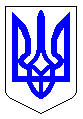 ЧЕРКАСЬКА МІСЬКА РАДАВИКОНАВЧИЙ КОМІТЕТРІШЕННЯВід 02.06.2021 № 531Про дозвіл на видачу ордерівфізичним та юридичним особамна видалення аварійних, фаутнихта сухостійних деревВідповідно до пп. 7 п. а статті 30 Закону України «Про місцеве самоврядування в Україні», статті 28 Закону України «Про благоустрій населених пунктів», п.п. 2 п. 2 Порядку видалення дерев, кущів, газонів і квітників у населених пунктах, затвердженого постановою Кабінету Міністрів України від 01.08.2006  № 1045, згідно з Правилами утримання зелених насаджень у населених пунктах України, затверджених наказом Міністерства будівництва, архітектури та житлово-комунального господарства України від 10.04.2006   №   105, враховуючи пропозиції комісії для обстеження зелених насаджень, виконавчий комітет Черкаської міської радиВИРІШИВ:Доручити голові комісії для обстеження зелених насаджень 
Гусаченку В.В. видати ордери фізичним та юридичним особам на видалення аварійних, фаутних та сухостійних дерев на території міста відповідно до акту 05.05-20.05.2021 № 7.Фізичним та юридичним особам роботи із видалення дерев замовляти у спеціалізованих підприємствах міста, які укомплектовані спеціальною технікою та механізмами, кваліфікованими спеціалістами, відповідно до пункту 5.8 Правил утримання зелених насаджень у населених пунктах України та укласти договір на проведення утилізації відходів деревини.Контроль за виконанням рішення покласти на директора департаменту житлово-комунального комплексу Яценка О.О. Міський голова								   А.В. БондаренкоА К Т  № 7обстеження зелених насаджень, що підлягають видаленнюм. Черкаси								               05.05-20.05.2021 р.Комісія, призначена рішенням виконавчого комітету Черкаської міської ради від 02.06.2009 № 664 зі змінами, в складі:Обстеження зелених насаджень пов'язано з видаленням зелених насаджень у зв`язку з аварійним та сухостійним станомЗелені насадження, що підлягають видаленнюРазом підлягає знесенню 139 дерева, __ кущів.Всього видаляється:Дерев __139__одиницьКущів_____одиницьГазонів__________ гаКвітників_____м2Видалення зелених насаджень проводиться без сплати відновлювальної вартості відповідно до п. 6 Порядку видалення дерев, кущів, газонів та квітників, затвердженого Постановою КМУ від 01.08.2006 р. № 1045.Скорочення:НПУ – дерева, пошкоджені через несприятливі погодні умови;НУ – дерева всохли чи набули аварійності в результаті неналежного утримання;ДБН – дерева ростуть з порушенням ДБН, загрожують інженерним мережам;ПСПР – дерева пошкоджені до ступеня припинення (неприпинення) росту;ВМ – дерева, що досягли вікової межі;Ф – фаутні дерева, з дуплами, уражені хворобами та шкідниками;АН – аварійно-нахилені дерева, можливе падіння чи обламування гілля;ПКС – пошкодження кореневої системи під час ремонту, облаштування доріг та тротуарів.ВИСНОВОК КОМІСІЇ:	Департаменту житлово-комунального комплексу підготувати проект рішення МВК «Про видалення дерев», на підставі якого видати ордер. Примітка: роботи по видаленню зелених насаджень виконуються спеціалізованим підприємством тільки на підставі ордера, виданого департаментом житлово-комунального комплексу.Голова комісії:Гусаченко В.В.- начальник відділу екології департаменту житлово-комунального комплексу Черкаської міської ради, голова комісіїЧлени комісії:Бакум О.М.- заступник начальника відділу екології департаменту житлово-комунального комплексу Черкаської міської ради, заступник голови комісіїПредставник заявника:Коцюба А.Є.- головний спеціаліст відділу екології департаменту житлово-комунального комплексу Черкаської міської ради, секретар комісії Регурецький Р.М.- головний спеціаліст управління інспектування Черкаської міської радиСтрижак О.В.- головний спеціаліст відділу містобудівного кадастру та ГІС управління планування та архітектури департаменту архітектури та містобудування Черкаської міської ради- представник Державної екологічної інспекції Центрального округу№з/падресавид зелених насадженьВисота (м)вік (рік)діаметр стовбуракількістьЯкісний стан зелених насаджень , причини аварійностіпідлягають знесеннюпідлягають пересаджуванню12345678910вул. Ю.Іллєнка, 23черемха520441авар.видаленовпалоб-р Шевченка, 241каштан835561авар.видаленоб-р Шевченка, 241каштан835401авар.видаленовул. Подолінського, 24 ОСББяблуня530201сухост.видалення вул. О.Панченка, 19сосна1580601авар.видалено впаловул. В.Чорновола, 164/1 гуртожитокяблуня630241авар.видаленнявул. В.Чорновола, 164/1 гуртожитокяблуня630281авар.видалення вул. В.Чорновола, 164/1 гуртожитокяблуня630401авар.видаленнявул. В.Чорновола, 164/1 гуртожитоктополя545481авар.видаленнязлам.вул. В.Чорновола, 164/1 гуртожитоктополя545801авар., ДБНвидаленнявул. Сурікова, 6 ПТУтополя525241сухост.видаленнявул. Сурікова, 6 ПТУтополя1145361авар., ВМвидаленнявул. Сурікова, 6 ПТУтополя1145481авар., ВМвидаленнявул. Сурікова, 6 ПТУтополя1145441авар., ВМвидаленнявул. Сурікова, 6 ПТУтополя1145601авар., ВМвидаленнявул. Сурікова, 6 ПТУабрикос425361авар., АНвидаленнявул. Сурікова, 6 ПТУабрикос425281авар.видаленнявул. Сурікова, 6 ПТУяблуня525241авар., АНвидаленнявул. Сурікова, 6 ПТУяблуня525201авар., ДБНвидаленнявул. Сурікова, 6 ПТУяблуня525161авар., ДБНвидаленнявул. Сурікова, 6 ПТУчеремха525161сухост.видаленнявул. Нижня Горова, 55 НЯшовковиця830281авар., ДБНвидаленнявул. Нижня Горова, 55 НЯабрикос730441сухост.видаленнявул. Нижня Горова, 55 НЯабрикос730441сухост.видаленнявул. Нижня Горова, 25 НЯгоріх420161сухост.видаленнявул. Небесної Сотні, 5 НЯгоріх420201сухост.видаленнявул. Небесної Сотні, 45 НЯклен840441авар., ВМвидаленнявул. 30 р. Перемоги, 26береза735242сухост.видаленнявул. 30 р. Перемоги, 26береза735281сухост.видаленнявул. 30 р. Перемоги, 26береза735401сухост.видаленнявул. 30 р. Перемоги, 26береза735481сухост.видаленнявул. 30 р. Перемоги, 26горіх625201сухост.видаленнявул. 30 р. Перемоги, 26тополя1240441сухост.видаленнявул. Ю.Іллєнка, 74абрикос535281сухост.видаленняб-р Шевченка, 345клен1245601Фвидаленнявул. Верхня Горова, 52 НЯверба730401авар., ВМвидаленнявул. Верхня Горова, 52 НЯгруша1245601авар., ВМвидаленнявул. Пастерівська. 42 НЯабрикос520161сухост.видаленнявул. Пастерівська. 42 НЯклен830281сухост.видаленнявул. Пастерівська. 42 НЯакація1240521авар., ВМвидаленняб-р Шевченка, 396/29 НЯбереза925241сухост.видаленняб-р Шевченка, 396/29 НЯабрикос620282авар., АНвидаленняб-р Шевченка, 396/29 НЯгоріх620161сухост.видаленняб-р Шевченка, 396/29 НЯбереза725281сухост.видаленняб-р Шевченка, 398 НЯабрикос620241сухост.видаленнявул. Гуржіївська, 8 НЯабрикос620241авар., АНвидаленнявул. Гуржіївська, 6 НЯабрикос620241авар., АНвидаленнявул. Гуржіївська, 6 НЯгоробина735321сухост.видаленняВул. вул. Сумгаїтськагоріх725281авар.видаленнявпалоВул. вул. Сумгаїтськаялина825281авар.видаленнявпалоВул. вул. Сумгаїтськаялина825202сухост.видаленняВул. вул. Сумгаїтськатуя32562сухост.видаленняВул. вул. Сумгаїтськаклен640208сухост.видаленняВул. вул. Сумгаїтськаклен640281сухост.видаленняВул. вул. Сумгаїтськаклен640162сухост.видаленняВул. вул. Сумгаїтськаклен640241сухост.видаленняВул. вул. Сумгаїтськаклен640321сухост.видаленнявул.вул. О.Дашкевича – вул. Хрещатик, 192ялина1245361сухост.видаленняб-р Шевченка – вул. Новопречистенськаклен845641сухост.видаленняплоща Б.Хмельницькоготуя320123сухост.видаленняплоща Б.Хмельницькогобереза925162сухост.видаленнявул. С.Кішки – пр.-т Хіміківклен725441сухост.видаленнявул. Чехова, 9 а містотополя1245401авар.видаленнявул. Новопречистенська, 1 ОСББтополя1245562авар.видаленнявул. Новопречистенська, 1 ОСББгоріх425201сухост.видаленнявул. Весела, 39 акація1260681Ф, сухост.видаленнявул. Б.Вишневецького автокооперативтополя15601101авар., Фвидаленнявул. В.Чорновола –  вул. Гоголяабрикос525361авар., АНвидаленнявул. В.Чорновола –  вул. Гоголяабрикос420161сухост.видаленнявул. С.Амброса, 7 містоклен830401сухост.видаленнявул. Пушкіна сходиклен420127авар.видаленнявул. Пушкіна сходиклен42084авар.видаленнявул. Пушкіна сходиклен420162авар.видаленнявул. Смілянська, 94/3 НЯшовковиця1045561сухост.видаленнявул. Смілянська, 94/3 НЯшовковиця1045321авар., ВМвидаленнявул. Сумгаїтська, 14 НЯбереза720201сухост.видаленнявул. Сумгаїтська, 71 ЖБКбереза720281сухост.видаленнявул. Свято-Макаріївська, 127 містоклен845521авар.видаленнявул. Гуржіївська, 44 прибудинковаяблуня 845361сухост.видаленнявул. Гуржіївська, 44 прибудинковаяблуня 845481сухост.видаленнявул. Нарбутівська між вул. Надпільною, 532 та ЗОШ № 14тополя1350561авар., ВМвидаленнявул. Нарбутівська між вул. Надпільною, 532 та ЗОШ № 14тополя1350481авар., ВМвидаленнявул. Нарбутівська між вул. Надпільною, 532 та ЗОШ № 14береза825441сухост.видаленнявул. Нарбутівська, 202 ДНЗ № 60горобина525281сухост.видаленнявул. Нарбутівська, 202 ДНЗ № 60тополя1245861авар., ВМвидаленнявул. Верхня Горова напроти  гот.Росавиклен625281сухост.видаленнявул. Хрещатик, 221 берест840401Фвидаленнявул. Хрещатик, 221 берест840442авар., ВМвидаленнясквер та площа 700 річчячеремха525161сухост.видаленнясквер та площа 700 річчягруша1050801авар., ВМвидаленнявул. Вернигори, 18 містотополя1245481сухост.видаленнявулвул. Смілянська від вул. Вернигори до  вул. Хоменкакаштан1035403сухост.видаленнявулвул. Смілянська від вул. Вернигори до  вул. Хоменкакаштан1035441сухост.видаленнявул. Смілянська, 117 каштан1035401сухост.видаленнявул. Смілянська, 125клен1130401сухост.видаленнявул. Панченка, 7горобина62516,201сухост.видаленнявул. Панченка, 7горобина625201сухост.видаленнявул. В.Чорновола, 243/1тополя1350881авар., ВМвидаленнявул. Смілянська – вул. Обороннаклен740362сухост.видаленнявул. Верхня Горова, 134 НЯ горіх625241авар., АНвидаленнявул. Верхня Горова, 134 НЯ клен730401авар., АНвидаленнявул. Гоголя, 383 НЯбереза615241сухост.видаленнявул. Гоголя, 383 НЯгоріх625161сухост.видаленняб-р Шевченка між вул. Казбетською та вул. Герої Чорнобилялипа835401сухост.видаленнявул. Смілянська, 44 –               вул. Гоголялипа835361сухост.видаленняб-р Шевченка, 336 НЯбереза615241сухост.видаленняб-р Шевченка, 289 НЯабрикос63040,441авар., ВМвидаленняб-р Шевченка, 289 містокаштан845361сухост.видаленнявул. Митницька, 22 містоклен740241сухост.видаленнявсьоговсьоговсьоговсьоговсього139 дерев   кущів139 дерев   кущів139 дерев   кущів139 дерев   кущівГолова комісії:______________Гусаченко В.В.Члени комісії:______________Бакум О.М.______________Коцюба А.Є.______________Регурецький Р.М.______________Стрижак О.В.